TRƯỜNG THCS NGỌC LÂM  					Năm học 2020 - 2021   						 CÂU HỎI KHẢO SÁT MÔN HÓA HỌC 8				   	    Thời gian làm bài: 25 phútEm hãy chọn đáp án đúng.Câu 1: Tính chất vật lí của oxi làA. chất khí, không màu, không mùi, không vị, nhẹ hơn không khí, tan nhiều trong nước.B. chất khí, không màu, không mùi, không vị, nặng hơn không khí, tan ít trong nước.C. chất khí, không màu, không mùi, không vị, nhẹ nhất trong các khí, tan ít trong nướcD. chất khí, không màu, không mùi, không vị, nặng hơn không khí, tan nhiều trong nướcCâu 2: Có thể thu khí Oxi bằng phương pháp đẩy nước là doA. Oxi tan nhiều trong nước.B. Oxi ít tan trong nước.C. Oxi nhẹ hơn nước.D. Oxi nặng hơn nước.Câu 3: Trong phòng thí nghiệm, khí oxi được điều chế bằng cách nhiệt phân (nung nóng) chất nào sau đây?A. CaCO3B. KMnO4C. H2OD. CaOCâu 4: Oxi không tác dụng với chất nào sau đây?A. NhômB. VàngC. Lưu huỳnhD. CacbonCâu 5: Hình vẽ nào dưới đây mô tả cách thu khí oxi trong phòng thí nghiệm?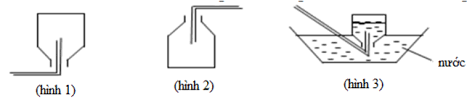 A. Hình 1, 2B. Hình 1, 3C. Hình 2,3D. Hình 1, 2, 3Câu 6: Cho các chất: CuO, Fe3O4, CaCO3, NO, NaNO3, NH3, P2O5. Có bao nhiêu chất là oxit?A. 5B. 6C. 4D. 3Câu 7: FeO có tên gọi làA. Sắt (III) oxitB. Sắt (II) oxitC. Sắt oxitD. Sắt từ oxitCâu 8: Tính số gam nước tạo thành khi đốt cháy 13,44 lít khí Hiđro với 11,2 lít khí Oxi (ở đktc)?A. 5,4 gamB. 10,8 gamC. 16,3 gamD. 18 gamCâu 9: Cho các phản ứng hóa học sau: a.  4P + 5O2   2P2O5                         	e. 2Al + 3Cl2  2AlCl3b. C2H6O + 3O2    2CO2 + 3H2O         g. 2KClO3  2KCl + 3O2c.  2Cu + O2   2CuO                      	h. CH4 + 2O2  CO2 + 2H2O                  d.  S + O2    SO2                         	j. 2KMnO4  K2MnO4  +  MnO2 + O2Phản ứng hóa học nào là phản ứng phân hủy?A. (g), (j)B. (b), (h), (j)C. (a), (c), (d), (e)D. (b), (e), (g)Câu 10: Để điều chế được 4,48 lít khí oxi (đktc) cần dùng m gam KMnO4. Giá trị của m làA. 62,3 gamB. 63,2 gamC. 64 gamD. 64,4 gamCâu 11: Cho các phát biểu sau:Khí oxi không màu, không mùi, tan nhiều trong nước.Khí oxi cần cho sự hô hấp và sự cháy.Trong công nghiệp, khí oxi được sản xuất từ không khí và nước.Không khí có thành phần chính là khí oxi và khí nitơ.Khi thu khí oxi bằng cách đẩy không khí cần để úp lọ thu khí.Số phát biểu đúng làA. 2B. 3C. 4D. 5Câu 12: Đốt cháy hết 6,4 gam lưu huỳnh ngoài không khí thu được V lít khí SO2 (đktc). Giá trị của V là:A. 3,36 lítB. 33,6 lítC. 2,24 lítD. 6,72 lítCâu 13: Quá trình nào dưới đây không làm giảm lượng khí oxi trong không khí?A. Sự gỉ của các vật dụng bằng sắt.B. Sự cháy của than, củi, bếp gas.C. Sự quang hợp của cây xanh. D. Sự hô hấp của động vật.Câu 14: Phần trăm khối lượng của oxi trong hợp chất nào dưới đây là cao nhất?A. ZnOB. MgOC. CuOD. PbOCâu 15: Cho các chất sau: FeO	     2. KClO3	 	3. KMnO4	      4. CaCO3	5. Không khí 	6. H2ONhững chất được dùng để điều chế oxi trong phòng thí nghiệm làA. 1, 2, 3, 5B. 2, 3, 5, 6C. 2, 3D. 2, 3, 5Câu 16: Nhiệt phân hoàn toàn 12,25 gam KClO3 (xúc tác MnO2), thu được V lít khí oxi (đktc). Giá trị của V làA. 2,24 lítB. 4,48 lítC. 6,72 lítD. 3,36 lít    BGH duyệt                  Tổ trưởng              Nhóm trưởng         Người ra đề